Mål tid och repetitionåk 6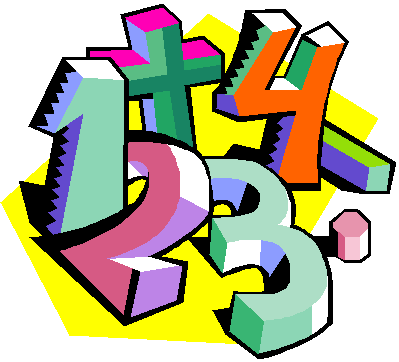 När du arbetar med det här området:   tränar du på att avläsa och skriva klockslag analogt & digitalt,   räknar tidsskillnad och avläser tidtabeller   tar du ansvar för att repetera och träna på det ni lärt er fram tills nuUndervisning  Ni kommer få en ”bra-att-kunna-lista” som underlag för er planering  Ni får ett utbud av uppgifter och läroböcker att ha till ert förfogande  Det kommer att vara mycket individuellt ansvar, men också gemen-  samma genomgångar och övningar.Bedömning  De nationella proven i matematik